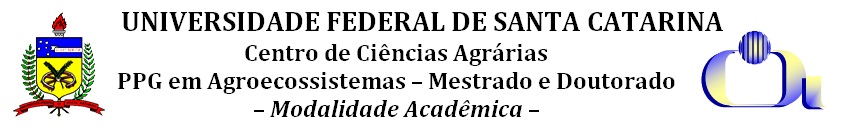 Candidatos Habilitados para Prova/Local de ProvaEDITAL 01/2018/PGA/CCA/UFSC, DE 05 DE SETEMBRO DE 2018 Seleção Mestrado ingresso 2019	A Comissão responsável pelo Edital 01/2018/PGA/CCA/UFSC do Programa de Pós-Graduação em Agroecossistemas (PPGA), divulga os candidatos habilitados para a prova e local de prova:  Florianópolis, 07 de novembro de 2018.Profº Dr. Arcângelo LossPresidente da Comissão do Edital  Programa de Pós-graduação em AgroecossistemasUniversidade Federal de Santa CatarinaCandidato Habilitados para ProvaNº Inscrição Horário: 14h às 18h / Local de ProvaAdriel Mesquita Ramos20180008741Sala 107 Bloco B/CCA - PGAAgnes Mitsuyo Shimosaka20180008303Sala 107 Bloco B/CCA - PGAAlcenir Claudio Bueno20180008878Sala 107 Bloco B/CCA - PGAAlexandre do Canto Koehler20180008893Sala 107 Bloco B/CCA - PGAAlice Melo Cândido20180008370Sala 107 Bloco B/CCA - PGAAline de Assis20180009446Sala 107 Bloco B/CCA - PGAAna Carla Kuneski20180008625Sala 107 Bloco B/CCA - PGAAna Cláudia Dombroski Neme20180009298Sala 107 Bloco B/CCA - PGAAna Paula Perez Ceccon20180009152Sala 107 Bloco B/CCA - PGAAndre Steiner Vieira20180009481Sala 107 Bloco B/CCA - PGAAndria Paula Lima20180008158Sala 107 Bloco B/CCA - PGAAngelica Roslindo20180009482Sala 107 Bloco B/CCA - PGABelni Sperluk Belmonte20180008702Sala 107 Bloco B/CCA - PGACamila Fabiana da Silva20180008814Sala 107 Bloco B/CCA - PGACarolina Vincenzi Mergen20180008851Sala 107 Bloco B/CCA - PGACOSTABILE ANDREA SILVA DI GREGORIO20180008540Sala 107 Bloco B/CCA - PGACristiano Santos  (outra IES)20180009456CESUPIDaniel Alves de Souza Panta (outra IES)20180009273UNITINSDjalma Roecker Júnior20180009297Sala 107 Bloco B/CCA - PGAEloiza Andréa Moraes Silva20180009265Sala 107 Bloco B/CCA - PGAFabiana Borges Brascher20180009459Sala 107 Bloco B/CCA - PGAFabíola Mendes Martins20180009304Sala 107 Bloco B/CCA - PGAGiovana Pittarelli Bento (outra IES)20180009281IF SUDESTE DE MGGiuliano Pereira de Barros20180008190Sala 107 Bloco B/CCA - PGAGlauber Oliveira da Fontoura20180009139Sala 107 Bloco B/CCA - PGAGuilherme Lucas Medeiros Prado20180009389Sala 107 Bloco B/CCA - PGAJaqueline Beatris Scherer20180009434Sala 107 Bloco B/CCA - PGAJulia da Silva Behs20180008207Sala 107 Bloco B/CCA - PGAJulia Rossi Pereira20180008453Sala 107 Bloco B/CCA - PGAJuliana Bernardes Benetton20180009414Sala 107 Bloco B/CCA - PGAJuliana Martins20180008354Sala 107 Bloco B/CCA - PGAJuliano Gelsleuchter Lohn20180009470Sala 107 Bloco B/CCA - PGAKarla Akemy Bonaldi Otsu20180008534Sala 107 Bloco B/CCA - PGAKarlota Scotti de Souza20180009457Sala 107 Bloco B/CCA - PGALaísa Boechel Barcelos20180009437Sala 107 Bloco B/CCA - PGALarissa Aparecida Augusto20180009406Sala 107 Bloco B/CCA - PGALeonardo Moura de Souza (outra IES)20180008410UFAMLucas Martins Christ (outra IES)20180008202UFPELLuiza Peter Arrieira (outra IES)20180009362UFPELMarcos Estevan Kraemer de Moura (outra IES)20180008312UFPRMaria Carolina Marinho Nicolau (outra IES)20180008723IF SUDESTE DE MGMaria Eduarda Bosquetti Bittencourt20180009402Sala 107 Bloco B/CCA - PGAMichelle de Jesus Macêdo (outra IES)20180009366UESBMirela Bernieri20180009161Sala 107 Bloco B/CCA - PGARaphaela Elizabeth Woodroffe20180009300Sala 107 Bloco B/CCA - PGARenato Moreno Rebelo Vaz (outra IES)20180009087UNITINSRenato Silva Nazário (outra IES)20180009121IF BRASÍLIASÉRGIO PEREIRA BORGES (outra IES)20180009311UNIVERSIDADE POSITIVOSHARON MURIEL JANSEN20180008542Sala 107 Bloco B/CCA - PGAStéfani Tamara Pérez20180008264Sala 107 Bloco B/CCA - PGAWilliam De Togni (outra IES)20180009371UFPEL